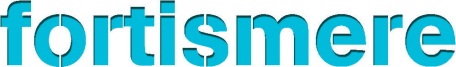 Home/School AgreementThe Parent/CarerI/We will do our best to:See that my/our child attends school regularly, on time and properly equippedEnsure that my/our child achieves 97% attendance throughout the school yearMake the school aware of any concerns or problems that might affect my/our child’s learningSupport the school’s aims and policiesEnsure that my/our child abides by the school’s Dress CodeRegularly check and encourage my/our child in homework and other opportunities for learningRegister with ParentMail in order to receive communications from the schoolAttend parents’ evenings and discussions about my/our child’s progress.Become actively involved in supporting my/our child’s life at schoolSignature(s) …………………………………………………………………………………………The SchoolWe will:Be open and welcoming at all times and offer opportunities for you to become involved in the life of the schoolCare for your child’s safety and well-beingRespond to your  concerns promptlyKeep you informed about general school matters and about your child’s progressSupport your child to achieve high standards of work and behaviour through building good relationships and developing a sense of responsibilityWork to develop your child’s potential Provide a broad, balanced and coherent curriculumSet and mark appropriate homework and provide facilities in school to support learningSignature …………………………………………………………………………… (Tutor)    Tutor Group: …………………The StudentI will:Attend school regularly and on time and bring the equipment I need every dayFollow the school rules as made clear by the BFL (Behaviour for Learning) Policy and any other appropriate school policies, particularly the Dress Code. Do my best to achieve my full potentialBe polite, kind and helpful to othersInvolve myself in additional opportunities provided by the schoolName of Student: ……………………………………………………….. Signature …………………………………………………. 